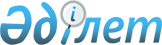 О признании утратившим силу постановления Правительства Республики Казахстан от 3 сентября 1999 года № 1308 "Об утверждении Годовых норм износа по основным средствам (активам) государственных учреждений"Постановление Правительства Республики Казахстан от 14 июня 2012 года № 790

      Правительство Республики Казахстан ПОСТАНОВЛЯЕТ:



      1. Признать утратившим силу постановление Правительства Республики Казахстан от 3 сентября 1999 года № 1308 «Об утверждении Годовых норм износа по основным средствам (активам) государственных учреждений».



      2. Настоящее постановление вводится в действие с 1 января 2013 года.       Премьер-Министр

      Республики Казахстан                       К. Масимов

 

 
					© 2012. РГП на ПХВ «Институт законодательства и правовой информации Республики Казахстан» Министерства юстиции Республики Казахстан
				